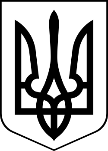 МЕНСЬКА МІСЬКА РАДА(вісімнадцята сесія восьмого скликання)РІШЕННЯ21 квітня 2022 року	м. Мена	№ 107Про затвердження передавального акту Лісківського закладу загальної середньої освіти І-ІІ ступенів Менської міської ради Менського району Чернігівської областіВідповідно до ст.ст.104, 105, 106, 107 Цивільного кодексу України, Закону України «Про державну реєстрацію юридичних осіб, фізичних осіб-підприємців та громадських формувань», враховуючи рішення 38 сесії Менської міської ради 7 скликання від 25 лютого 2020 року № 82 «Про створення філії опорного закладу освіти», рішення 42 сесії Менської міської ради 7 скликання від 26 серпня 2020 року № 401 «Про затвердження Положення про Лісківську філію І-ІІ ступенів Менського опорного закладу загальної середньої освіти І-ІІІ ступенів ім.Т.Г.Шевченка Менської міської ради Менського району Чернігівської області», рішення 15 сесії Менської міської ради 8 скликання від 09 грудня 2021 року № 834 «Про зміну найменування, адреси та затвердження Статуту Менського опорного закладу  загальної середньої освіти І-ІІІ ступенів ім. Т.Г. Шевченка Менської міської ради в новій редакції» та керуючись ст. 26 Закону України «Про місцеве самоврядування в Україні» Менська міська радаВИРІШИЛА:1. Затвердити Передавальний акт Лісківського закладу загальної середньої освіти І-ІІ ступенів Менської міської ради Менського району Чернігівської області згідно з додатком до даного рішення (додається).2. Голові комісії з реорганізації (приєднання) Лісківського закладу загальної середньої освіти І-ІІ ступенів Менської міської ради Менського району Чернігівської області Прокопенко Т.М. подати передавальний акт державному реєстратору для проведення державної реєстрації припинення юридичної особи в порядку, визначеному чинним законодавством України.3. Контроль за виконанням рішення покласти на постійну комісію міської ради з питань охорони здоров’я, соціального захисту населення, освіти, культури, молоді, фізкультури і спорту та заступника міського голови з питань діяльності виконавчих органів ради Прищепу В.В.Міський голова	Геннадій ПРИМАКОВ